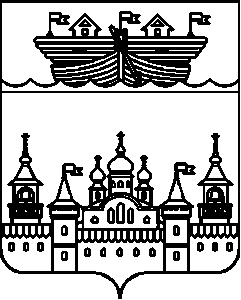 СЕЛЬСКИЙ СОВЕТ КАПУСТИХИНСКОГО СЕЛЬСОВЕТАВОСКРЕСЕНСКОГО МУНИЦИПАЛЬНОГО РАЙОНАНИЖЕГОРОДСКОЙ ОБЛАСТИРЕШЕНИЕ21 марта 2022 года	№ 12О внесении изменений в Положение о комиссии по координации работы по противодействию коррупции в Капустихинском сельсовете Воскресенского муниципального района Нижегородской области, утвержденное решением сельского Совета  Капустихинского сельсовета Воскресенского муниципального района Нижегородской области от 29 ноября 2017 года № 40В связи с приведением в соответствие с действующим законодательством Российской Федерации сельский Совет Капустихинского сельсовета решил:1.Внести в Положение о комиссии по координации работы по противодействию коррупции в Капустихинском сельсовете Воскресенского муниципального района Нижегородской области, утвержденное решением сельского Совета Капустихинского сельсовета Воскресенского муниципального района Нижегородской области от 29 ноября 2017 года № 40 «О координации работы по противодействию коррупции в Капустихинском сельсовете Воскресенского муниципального района Нижегородской области» (в ред. решений сельского Совета от 14 октября 2020 года № 36, от 05 марта 2021 года № 6, от 18 ноября 2021 года № 35), следующие изменения1.1.Дополнить пунктом 5.12 следующего содержания:«5.12.Заседания комиссии могут быть организованы в заочной форме, а также в удаленном интерактивном режиме с применением информационных и телекоммуникационных технологий, программных и технических средств, обеспечивающих опосредованное (дистанционное) участие в этом заседании находящихся вне места его проведения членов комиссии, приглашенных и иных лиц, не являющихся членами комиссии, которые могут присутствовать на заседании комиссии, в том числе в режиме видео-конференц-связи.».1.2.Внести в Состав комиссии по координации работы по противодействию коррупции в Капустихинском сельсовете Воскресенского муниципального района Нижегородской области утвержденного решением сельского Совета Капустихинского сельсовета Воскресенского муниципального района Нижегородской области от 29 ноября 2017 года № 40 «О координации работы по противодействию коррупции в Капустихинском сельсовете Воскресенского муниципального района Нижегородской области» следующие изменения:1.2.1.Вывести из состава комиссии по координации работы по противодействию коррупции в Капустихинском сельсовете Воскресенского муниципального района Нижегородской области Афоньшину Любовь Ивановну.1.2.2.Ввести в состав комиссии по координации работы по противодействию коррупции в Капустихинском сельсовете Воскресенского муниципального района Нижегородской области Пеплову Светлану Владимировну – заведующую Русенихинского сельского клуба1.2.3.Утвердить прилагаемый состав комиссии по координации работы по противодействию коррупции в Капустихинском сельсовете Воскресенского муниципального района Нижегородской области в новом составе.2.Обнародовать настоящее решение на информационном стенде в здании администрации сельсовета и на официальном сайте администрации Воскресенского муниципального района.3.Контроль над исполнением настоящего решения оставляю за собой.4.Настоящее решение вступает в силу со дня обнародования.Глава местного самоуправления	У.Б. БарановаУтвержденрешением сельского СоветаКапустихинского сельсоветаВоскресенского муниципального районаНижегородской областиот 21 марта 2022 года №12Составкомиссии по координации работы по противодействию коррупции в Капустихинском сельсовете Воскресенского муниципального района Нижегородской области№ппФамилия, Имя, ОтчествоМесто работы, занимаемая должность1Баранова Ульяна БорисовнаГлава местного самоуправления Капустихинского сельсовета, председатель комиссии2.Ковалева Ольга ПетровнаГлава администрации Капустихинского сельсовета, заместитель председателя комиссии3.Молева Светлана Алексеевна Специалист 1 категории администрации Капустихинского сельсовета, секретарь комиссииЧлены комиссииЧлены комиссииЧлены комиссии4.Пеплова Светлана ВладимировнаЗаведующая Русенихинского сельского клуба5Булгачев Алексей Александровичглавного специалиста отдела по профилактике коррупционных и иных правонарушений Нижегородской области (по согласованию)